PRESSEMITTEILUNG	25. Januar 2022QUANTRON lädt zur Online-Premiere seines vollelektrischen 12 m Citybus einPremiere: Der 12 m BEV Bus wird am 16. Februar ab 10 Uhr online präsentiertZugang zum Online-Event: event.quantron.net oder über www.quantron.netDer Bus der Marke QUANTRON setzt auf eine bewährte und sichere TechnologieKosteneffiziente zero-emission Alternative: Der Preis wird unter dem Marktpreis für vergleichbare BEV Busse liegenDer E-Mobility Spezialist Quantron AG bringt einen eigenen vollelektrischen Stadtbus auf den Markt. Das Fahrzeug wird im Rahmen einer Online-Präsentation weltweit vorgestellt werden. Busbetreiber, Busfans und die Öffentlichkeit können die Fahrzeugvorstellung am 16. Februar um 10 Uhr (MEZ) unter event.quantron.net live verfolgen.Der emissionsfreie Stadtbus ist zunächst als BEV Version mit einem Preis erhältlich, der unter dem aktuellen Preisniveau für vergleichbare BEV Busse liegt. Die Quantron AG möchte auf diese Weise umweltfreundlichen Personentransport ermöglichen und eine kosteneffiziente Alternative zu herkömmlichen Dieselbussen anbieten. Die FCEV Variante des 12 m Fahrzeugs mit Brennstoffzellen von Ballard Power Systems befindet sich bereits in der Entwicklung. Der 12 m Bus setzt auf eine bewährte und sichere Technologie sowie LiFePo4 Batterien des weltweit führenden Herstellers CATL. Die Ladeleistung beträgt bis zu 150 kW bei einer Batteriekapazität von bis zu 422 kWh. Mit einer Reichweite nach E-SORT 2 von bis zu 360 km erfüllt der Bus die Anforderungen, um den täglichen Stadtbetrieb bei einer Ladezeit von 3 bis 5 Stunden über Nacht zu meistern. Zur Anpassung an die individuellen Kundenanforderungen werden verschiedene Ausstattungsmöglichkeiten zur Verfügung stehen.Foto-Vorschau: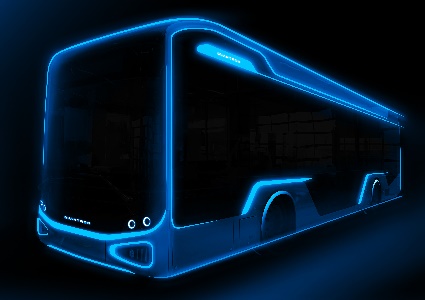 Das Originalfoto in niedriger und hoher Auflösung finden Sie hier: Pressemitteilungen der Quantron AG (https://www.quantron.net/q-news/pr-berichte/) BildunterschriftDer vollelektrische 12 m Citybus von QUANTRONÜber die Quantron AGDie Quantron AG ist Systemanbieter von sauberer batterie- und wasserstoffbetriebener E-Mobilität für Nutzfahrzeuge wie LKW, Busse und Transporter. Das breite Leistungsspektrum der Innovationsschmiede umfasst neben neuen Elektro-Fahrzeugen die Elektrifizierung von Gebraucht- und Bestandsfahrzeugen, die Erstellung individueller Gesamtkonzepte inklusive der passenden Ladeinfrastruktur wie auch Miet-, Finanzierungs- und Leasingangebote sowie Fahrerschulungen. Zudem vertreibt die Quantron AG Batterien und integrierte maßgeschneiderte Elektrifizierungskonzepte an Hersteller von Nutzfahrzeugen, Maschinen und Intralogistikfahrzeugen. Das deutsche Unternehmen aus dem bayerischen Augsburg ist Pionier und Innovationstreiber für E-Mobilität im Personen-, Transport- und Güterverkehr. Es verfügt über ein Netzwerk von 700 Servicepartnern und das umfassende Wissen qualifizierter Fachleute aus den Bereichen Leistungselektronik und Batterietechnologie, unter anderem durch die Kooperation mit CATL, dem weltweit größten Batterieproduzenten. Die Quantron AG verbindet, als Hightech-Spinoff der renommierten Haller GmbH, 138 Jahre Nutzfahrzeugerfahrung mit modernstem E-Mobilitäts-Knowhow.Die Quantron AG forscht jeden Tag an E-Fahrzeugen und emissionsfreien Antriebstechnologien, um diese noch effizienter und wirtschaftlicher zu machen und leistet so einen wesentlichen Beitrag zum nachhaltig umweltfreundlichen Personen- und Gütertransport.Weitere Informationen finden Sie unter www.quantron.netBesuchen Sie die Quantron AG auf unseren Social Media Kanälen bei LinkedIn und YouTube.
Ansprechpartner: Dipl.-Ing. Volker Seitz, CCO Quantron AG, presse@quantron.net, +49 (0) 821 78 98 40 86